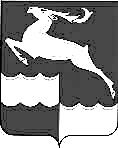 КЕЖЕМСКИЙ РАЙОННЫЙ СОВЕТ ДЕПУТАТОВКРАСНОЯРСКОГО КРАЯРЕШЕНИЕОБ УТВЕРЖДЕНИИ ПОРЯДКА ПРЕДОСТАВЛЕНИЯ ИНЫХ МЕЖБЮДЖЕТНЫХ ТРАНСФЕРТОВ БЮДЖЕТАМ МУНИЦИПАЛЬНЫХ ОБРАЗОВАНИЙ КЕЖЕМСКОГО РАЙОНА НА ЛИКВИДАЦИЮ МЕСТ НЕСАНКЦИОНИРОВАННОГО РАЗМЕЩЕНИЯ ОТХОДОВВ соответствии с пунктом 2 статьи 9, статьей 142.4 Бюджетного кодекса Российской Федерации, Решением Кежемского районного Совета депутатов от 28.10.2015 № 2-18 «Об утверждении Положения «О межбюджетных отношениях в Кежемском районе» (вместе с Методикой распределения средств дотаций на выравнивание бюджетной обеспеченности поселений)», руководствуясь статьями 23, 27 Устава Кежемского района, Кежемский  районный Совет депутатов РЕШИЛ:1. Утвердить Порядок предоставления иных межбюджетных трансфертов бюджетам муниципальных образований Кежемского района на ликвидацию мест несанкционированного размещения отходов согласно приложению к настоящему Решению.2. Контроль над исполнением настоящего решения возложить на комиссию по налогам, бюджету и собственности.3. Настоящее Решение вступает в силу в день, следующий за днем его официального опубликования в газете «Кежемский Вестник» и распространяется на правоотношения, возникшие с 01.01.2023.Приложение к Решению Кежемского районного Совета депутатов от 27.06.2023 № 32-188ПОРЯДОК ПРЕДОСТАВЛЕНИЯ ИНЫХ МЕЖБЮДЖЕТНЫХ ТРАНСФЕРТОВ БЮДЖЕТАМ МУНИЦИПАЛЬНЫХ ОБРАЗОВАНИЙ КЕЖЕМСКОГО РАЙОНА НА ЛИКВИДАЦИЮ МЕСТ НЕСАНКЦИОНИРОВАННОГО РАЗМЕЩЕНИЯ ОТХОДОВ1. Настоящий Порядок предоставления иных межбюджетных трансфертов бюджетам муниципальных образований Кежемского района на ликвидацию мест несанкционированного размещения отходов, источником финансового обеспечения которых является бюджет Кежемского района (далее - Порядок), устанавливает цели, порядок и условия предоставления иных межбюджетных трансфертов бюджетам муниципальных образований Кежемского района на ликвидацию мест несанкционированного размещения отходов (далее – иные межбюджетные трансферты), процедуру перечисления иных межбюджетных трансфертовбюджетам муниципальных образований Кежемского района.2. Иные межбюджетные трансферты предоставляются бюджетам городского, сельских поселений, входящих в состав Кежемского района (далее – Поселения) при соблюдении последними условий и требований настоящего Порядка. 3. Иные межбюджетные трансферты предоставляются в пределах средств, поступающих в бюджет Кежемского района от платы за негативное воздействие на окружающую среду в соответствии с Федеральным законом от 10.01.2002 № 7-ФЗ «Об охране окружающей среды».4. Иные межбюджетные трансферты предоставляются на основании Соглашения о предоставлении иных межбюджетных трансфертов, заключенного между Администрацией Кежемского района и Администрацией Поселения (далее - Соглашение), которое, в том числе, должно содержать:а) размер предоставляемых иных межбюджетных трансфертов, порядок, условия и сроки их перечисления в бюджет Поселения;б) обязанности и права сторон;в) порядок осуществления контроля над выполнением Администрацией Поселения условий, предусмотренных Соглашением.5. Иные межбюджетные трансферты предоставляются при выполнении Администрацией Поселения мероприятий, предусмотренных в плане природоохранных мероприятий, указанных в пункте 1 статьи 16.6, пункте 1 статьи 75.1  и пункте 1 статьи 78.2 Федерального закона от 10.01.2002 №7-ФЗ «Об охране окружающей среды».Перечень мероприятий по ликвидацию мест несанкционированного размещения отходов определяется Соглашением.6. Для получения иных межбюджетных трансфертов, Администрация Поселения в срок до 5-го числа месяца, в котором планируется перечисление иных межбюджетных трансфертов (за декабрь – до 10 декабря текущего года), представляет в адрес Администрации Кежемского района заявку на перечисление иных межбюджетных трансфертов с приложением оригиналов или копий следующих документов:1) договоры (муниципальные контракты) на выполнение работ (оказание услуг) по проведению мероприятий по ликвидации мест несанкционированного размещения отходов;2) акты о приемке выполненных работ на объектах за месяц, согласованные уполномоченным лицом Администрации Кежемского района по форме № КС-2;3) справки о стоимости выполненных работ и затрат по форме № КС-3;4) первичные учетные документы, соответствующие требованиям ст.9 ФЗ от 06.12.2011 № 402-ФЗ «О бухгалтерском учете» (акты, счета, счета-фактуры, накладные, талоны, универсальные передаточные документы).Копии представляемых документов должны быть заверены Главой Поселения или лицом, уполномоченным Главой Поселения на совершение данных действий.7. Администрация Кежемского района в течение пяти рабочих дней проводит проверку представленных Администрацией Поселения документов и принимает одно из следующих решений:1) об отказе в перечислении иных межбюджетных трансфертов, о чем Администрация Поселения уведомляется письменно в течение 1 рабочего дня;2) о принятии представленных документов указанных в пункте 6 настоящего Порядка с последующей передачей документов с заявкой в финансовое управление Администрации Кежемского района.8. Основаниями для принятия решения об отказе в перечислении иных межбюджетных трансфертов являются:1) предоставление документов не в полном объеме;2) нарушение срока предоставления документов.Администрация Кежемского района в день направления уведомления об отказе в перечислении иных межбюджетных трансфертов направляет в адрес Администрации Поселения пакет документов для доработки и повторного представления в течение 5 рабочих дней с момента получения уведомления.9. Финансовое управление Администрации Кежемского района в течение 5 рабочих дней со дня поступления заявки с согласованными документами, перечисляет иные межбюджетные трансферты в бюджет Поселения, но не ранее дня заключения Соглашения о предоставлении иных межбюджетных трансфертов из бюджета Кежемского района бюджетам Поселений.10. Ответственность за нецелевое использование полученных средств иных межбюджетных трансфертов, нарушение порядка и условий расходования иных межбюджетных трансфертов, а так же за достоверность предоставляемых в Администрацию Кежемского района сведений возлагается на Администрацию Поселения.11. Решение о предоставлении иных межбюджетных трансфертов бюджетам муниципальных образований Кежемского района на реализацию природоохранных мероприятий утверждается решением представительного органа Кежемского района о районном бюджете на очередной финансовый год.12. Контроль за соблюдением целей, условий и порядка предоставления иных межбюджетных трансфертов возлагается на внутренний муниципальный финансовый контроль Администрации Кежемского района, Ревизионную комиссию Кежемского района в пределах полномочий, установленных действующим законодательством.27.06.2023     № 32-188     г. КодинскИсполняющий полномочия председателя Кежемскогорайонного Совета депутатовГлава Кежемского района                                   Т.Г. Семенова                              П.Ф. Безматерных